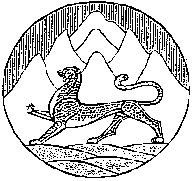 АДМИНИСТРАЦИЯ  МЕСТНОГО САМОУПРАВЛЕНИЯ МУНИЦИПАЛЬНОГО ОБРАЗОВАНИЯ ДИГОРСКИЙ РАЙОН РЕСПУБЛИКИ СЕВЕРНАЯ ОСЕТИЯ-АЛАНИЯГЛАВА АДМИНИСТРАЦИИ МЕСТНОГО САМОУПРАВЛЕНИЯ МУНИЦИПАЛЬНОГО ОБРАЗОВАНИЯ ДИГОРСКИЙ РАЙОНРАСПОРЯЖЕНИЕот «08» 11.2019г.                   №459                                  г.ДигораО проведении экспертизы постановления Главы АМС МО Дигорский район от 21.10.2019 г. №354 «Об утверждении муниципальной программы «Развитие и поддержка субъектов малого и среднего предпринимательства на территории Дигорского района на 2020-2022годы»В соответствии Решением Собрания представителей МО Дигорский район РСО-Алания от 11.03.2016г. №2-31-5 «Об утверждении порядка проведения оценки регулирующего воздействия проектов муниципальных нормативных правовых актов МО Дигорский  район РСО-Алания и экспертизы действующих муниципальных нормативных правовых актов МО Дигорский район РСО-Алания, затрагивающих вопросы осуществления предпринимательской и инвестиционной деятельности», постановлением Главы АМС МО Дигорский район от 25.03.2016 г. №25 «Об определении уполномоченного органа администрации местного самоуправления муниципального образования Дигорский район по оценке регулирующего воздействия проектов муниципальных нормативных правовых актов и экспертизе муниципальных нормативных правовых актов, затрагивающих вопросы осуществления предпринимательской и инвестиционной деятельности и создании комиссии по оценке регулирующего воздействия проектов муниципальных правовых актов и экспертизе муниципальных правовых актов, затрагивающих вопросы осуществления предпринимательской и инвестиционной деятельности»:1. Провести публичные консультации по постановлению Главы АМС МО Дигорский район от 21.10.2019г. №354 «Об утверждении муниципальной программы «Развитие и поддержка субъектов малого и среднего предпринимательства на территории Дигорского района на 2020-2022годы» (постановление прилагается). 2. Опубликовать на официальном сайте АМС МО Дигорский район РСО-Алания в сети «Интернет» Уведомление о проведении публичных консультаций по постановлению главы АМС МО Дигорский район, указанного в пункте 1 настоящего распоряжения (текст прилагается).3. Контроль за исполнением настоящего распоряжения возложить на заместителя Главы АМС МО Дигорский район Кесаева Э.А.Глава администрации местного самоуправления муниципального образованияДигорский район                                                                 М.Д. Кодзасов